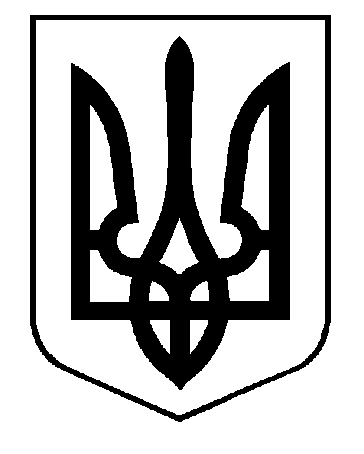 УКРАЇНАВИКОНАВЧИЙ КОМІТЕТСАФ’ЯНІВСЬКОЇ СІЛЬСЬКОЇ РАДИ ІЗМАЇЛЬСЬКОГО РАЙОНУ ОДЕСЬКОЇ ОБЛАСТІРІШЕННЯ13 жовтня 2022 року										 №  200Про присвоєння адреси об’єкту нерухомого майна –житловому будинкупо вул. 40 років Перемоги, 27 в с. БагатеІзмаїльського району Одеської області	Відповідно до ст. 31 Закону України «Про місцеве самоврядування в Україні»,                     ст. 263Закону України «Про регулювання містобудівної діяльності»; Постанови Кабінету Міністрів України від 07.07.2021р. № 690 «Про затвердження Порядку присвоєння адрес об’єктам будівництва, об’єктам нерухомого майна», розглянувши заяву Переверзи Олександра Павловича та Переверзи Олени Валеріївни про присвоєння адресного номеру об’єкту нерухомого майна – житловому будинку, розташованому по вул.40 років Пермоги, 27 в с. Багате, виконавчий комітет Саф’янівської сільської ради Ізмаїльського району Одеської областіВИРІШИВ:Присвоїти об’єкту нерухомості – житловому будинку, який складається з: літ. А – будинок житловий, житловою площею74,8кв.м., загальною площею 173,1кв.м., літ. «Б» - літня кухня, літ. «В» - гараж, літ. «Г» - навіс, літ. «Д, Е» -сарай, літ. «Ж» - навіс, літ. «З» - вбиральня, № 1-9 – надвірні споруди, нову адресу– Україна, Одеська область, Ізмаїльський район,с. Багате, вул. 40 років Перемоги, 27.Зобов’язати Переверзу Олександра Павловича та Переверзу Олену Валеріївну оформити документацію згідно діючого законодавства та протягом 30 днів встановити адресну табличку на об’єкт нерухомого майна.В.о. завідувача сектору містобудування та архітектури Саф’янівської сільської ради Ізмаїльського району Одеської області забезпечити внесення відомостей в Єдину державну електронну систему в сфері будівництва.Контроль за виконанням даного рішення покласти на  керуючого справами Саф’янівської сільської ради Вячеслава СУДДЮ.Саф’янівський сільський голова				     Наталія ТОДОРОВА